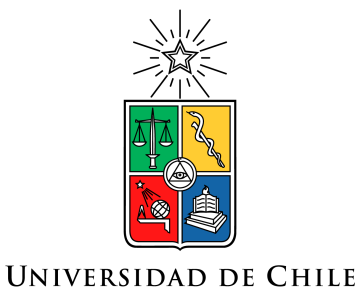 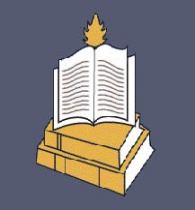 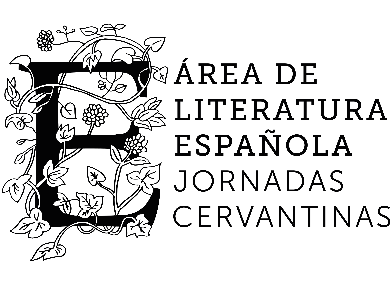 XI JORNADAS CERVANTINAS 2017FORMULARIO DE INSCRIPCIÓN 1:Ponencias académicas   1. Datos personales• Nombre y apellidos:• Institución a la que pertenece:• Nivel universitario (académico, pre o postgrado):• Correo electrónico: • Teléfono de contacto:   2. Datos de la ponencia• Eje temático al que se adscribe la ponencia (opcional): • Título de la ponencia:• Resumen (máximo 300 palabras): Necesidad de apoyo audiovisual (especifique):